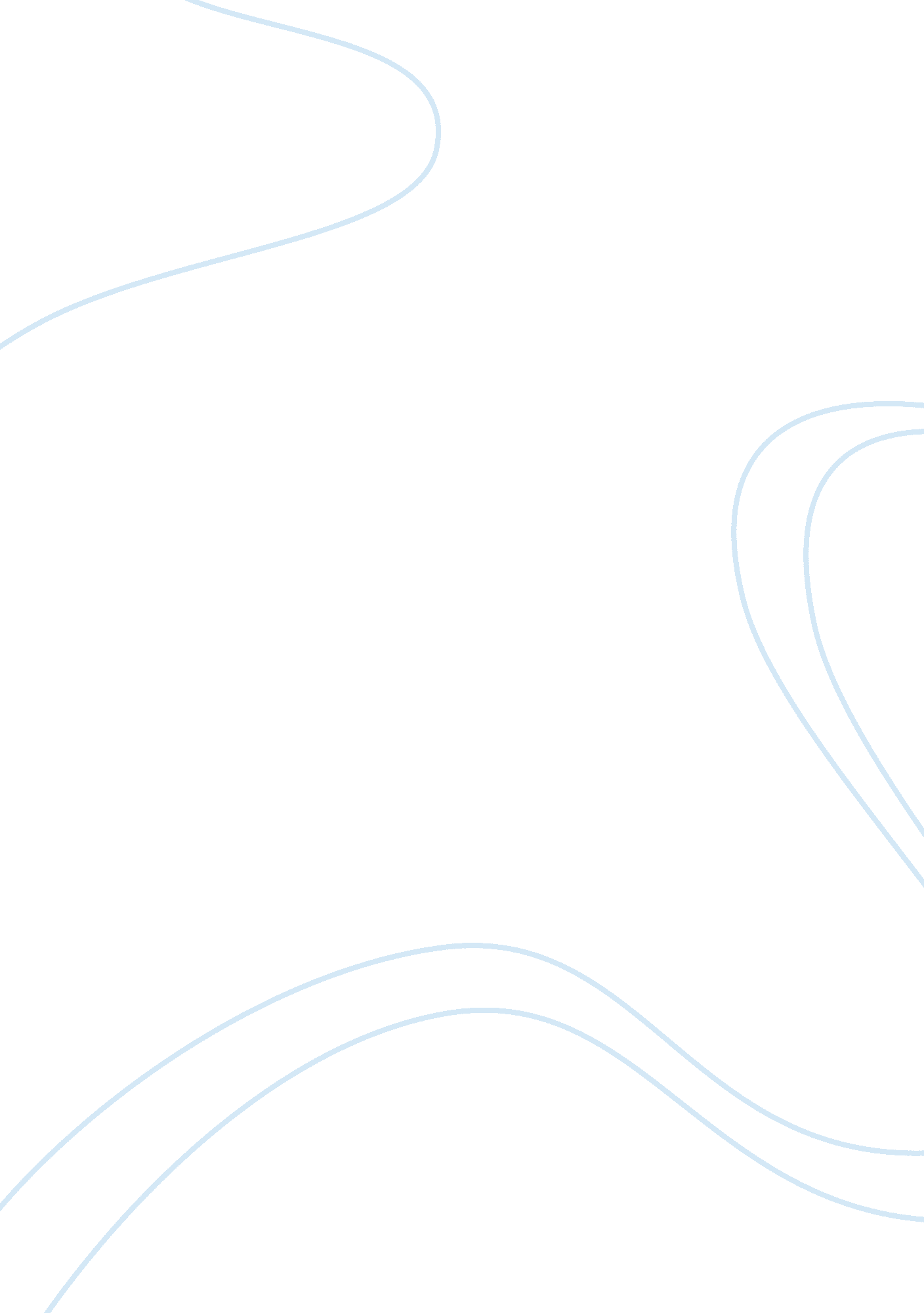 Response and analysisLinguistics, English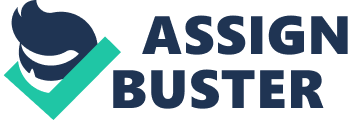 Persepolis al affiliation        In what direction do you think her newfound knowledge will take her? Do you think she will start fighting for equal rights since that seems to be what she is most passionate about? 
Quote: “ You think I’m foolish?... I note by your tie! Piece of westernized rubbish.” 
Mary Jane’s new knowledge will definitely lead her into activism. She will use the knowledge and experiences that Muslim women go through in Palestine to base her push for equality across both gender. In Palestine, women and female children go through a lot of physical and mental torture in the hand of their male counterparts. The law forces to put on veils. That notwithstanding, Females go through to sexual harassment, genital mutilation and physical pain. That notwithstanding, females do not enjoy the luxury or driving cars as this is taboo and may result to punishment. As a result, of intimidation, women suffer in silences. Therefore, it is prudent for Jane to roll up an activism campaign against gender discrimination. Consequently, she will free suffering women from the hand of discriminative husbands. If she pursues the course of activism, men will not impose laws that make it mandatory for women to put on veils. 
Laws in Iran are subjective against women. Therefore, is it appropriate for human rights activists to push on the fight for equality? 
Question:  Besides Mary Jane, who do you think is the most important side character in the novel? 
Quote: “ I imagined my father had passed on. That he was shot.” 
Mary Jane’s father is a significant character in the novel. As witnessed from the story, the father played an important role in informing her about Iranian history. From the father’s narration, Mary Jane understands the extent to which the Muslim laws are misused. On the other hand, the role played by her mother is equally significant. The fathers’ information highlights that not all men support unfair laws. Equally important to mention, the farther inspires Mary Jane to strive for an equitable society. This courage is evident in Mary Jane’s habit of slapping disrespect men. 
The father’s refusal to leave Iran confirms his desire to ensure that all individuals enjoy equal treatment. This brave act is a show of patriotism and his commitment towards accomplishing change in a fundamentalist religious government. 
Iranian men treat their women with contempt. In the contrary, Mary’s father respect men despite being an Iranian. Therefore, what is the link between wealth and respect for women rights? 
Reference 
Harris, S. (2013). A feminist reader: Feminist thought from Sappho to Satrapi. Cambridge, UK: Cambridge University Press. 